8月のお知らせ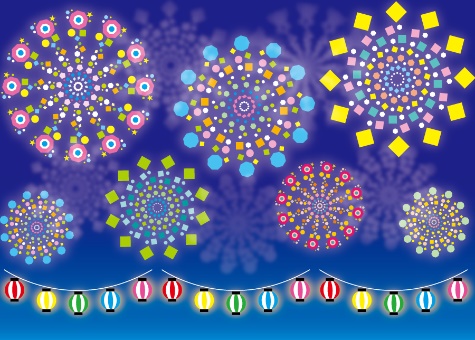 定休日1(木), 8(木), 22(木), 29(木)8/12(月)～15(木)は夏季休業とさせて頂きます10(土),11(日),16(金),17(土),18(日)は休日･平日利用料無しでどなたでもご利用いただけますご迷惑をおかけしますがよろしくお願い致しますストレッチアップ福岡